Publicado en  el 08/09/2015 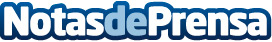 Indra suministrará nuevos sistemas de comunicación por satélite para submarinos de TKMSIndra suministrará a ThyssenKrupp Marine Systems (TKMS), uno de los principales constructores navales de todo el mundo, nuevos sistemas de comunicaciones vía satélite para submarinos.
Datos de contacto:IndraNota de prensa publicada en: https://www.notasdeprensa.es/indra-suministrara-nuevos-sistemas-de_1 Categorias: E-Commerce http://www.notasdeprensa.es